Додатокдо проекту рішення виконавчого комітетувід                               № ПЕРЕЛІКзамовників, яким дозволено розміщення соціальної реклами	Начальник управління архітектури та 	містобудування Сумської міської ради –  головний архітектор														А.В. Кривцов№ з/пЗамовник соціальної рекламиТип рекламного засобуКількість, од. (щомісячно)ПеріодрозміщенняВласник рекламних засобів, на яких планується розміщення соціальної реклами, інші приміткиМакет1.Головне територіальне управління юстиції у Сумській областіБілборд3м х 6м   Сіті-лайт1,2м х 1,8м73травень 2019 –грудень 2019Інформаційні сюжети для реалізації проекту «Я маю право!»Виготовлені постери надаються замовником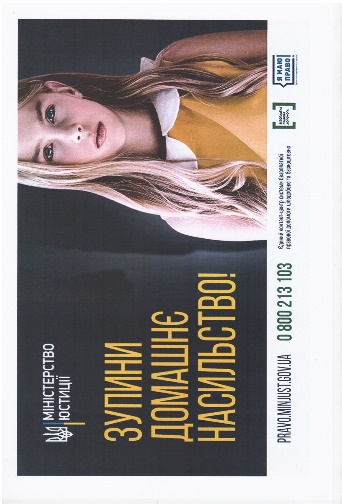 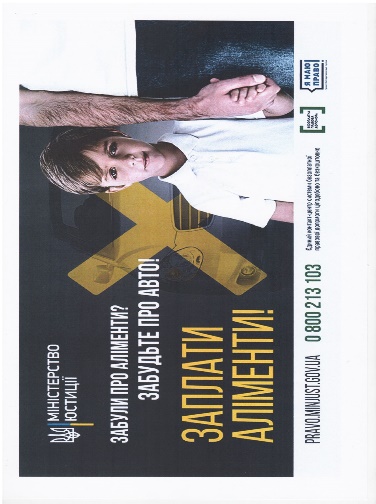 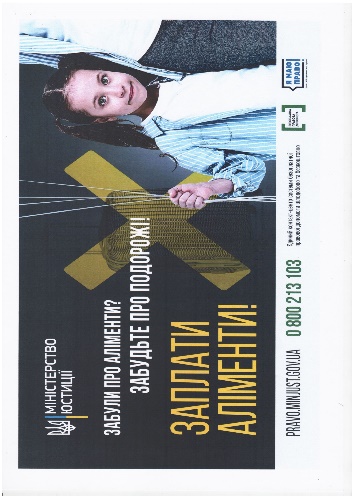 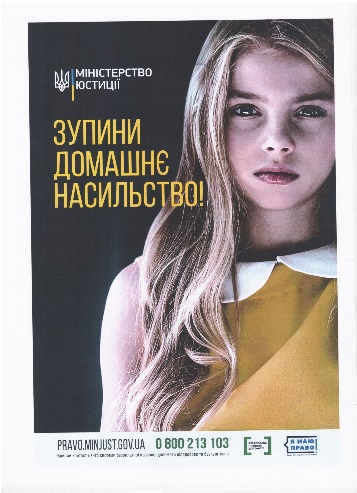 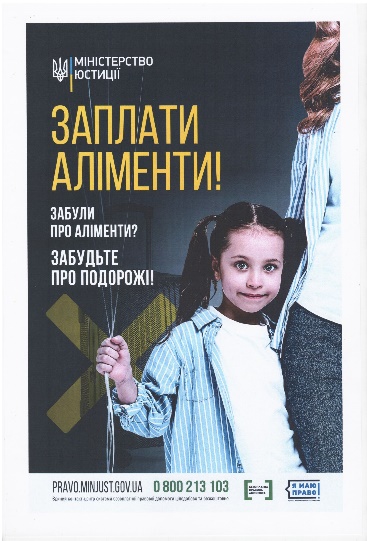 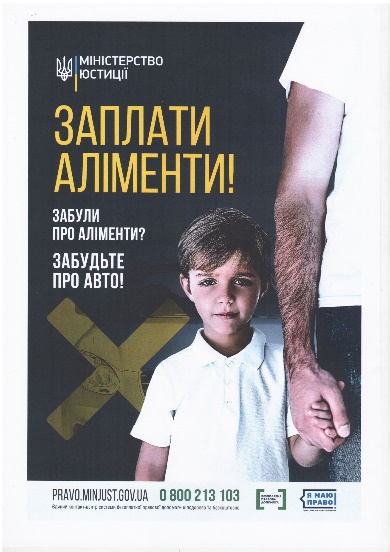 2.Департамент комунікацій та інформаційної політики Сумської міської радиБілборд3м х 6м   Сіті-лайт1,2м х 1,8м55травень 2019 –червень 2019Сюжети до Дня Європи